Α Ι Τ Η Σ ΗΓΙΑ ΟΡΚΩΜΟΣΙΑ ΚΑΙ ΕΚΔΟΣΗ ΑΝΤΙΓΡΑΦΩΝΑΠΟ:ΕΠΩΝΥΜΟ: ΟΝΟΜΑ: ΟΝΟΜΑ ΠΑΤΕΡΑ: Α.Μ. ΦΟΙΤΗΤΗ: ΗΜΕΡ.  ΓΕΝΝΗΣΗΣ: ΤΟΠΟΣ ΚΑΤΑΓΩΓΗΣ: ΤΗΛΕΦΩΝΟ: Email: Πάτρα, Στοιχεία Ερευνητικής ΕργασίαςΈτος Υποστήριξης / Έγκρισης: Μήνας Υποστήριξης/ Έγκρισης: ΠΡΟΣ:Τη Γραμματεία του ΤμήματοςΧημικών ΜηχανικώνΠανεπιστημίου ΠατρώνΕΝΤΑΥΘΑΠαρακαλώ να με δεχθείτε στην προσεχή ορκωμοσία Διπλωματούχων Ειδίκευσης.	 Παρακαλώ να μου χορηγήσετε: ΕΛΛΗΝΙΚΗ ΔΗΜΟΚΡΑΤΙΑΚΩΔ. ΕΝΤΥΠΟΥ: Μ7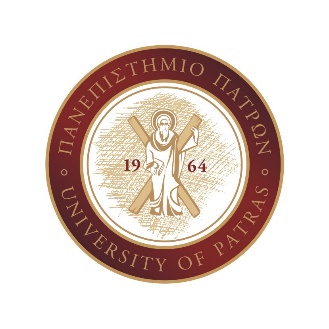 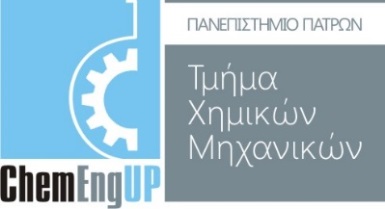 Τίτλος Εργασίας: 1. Αντίγραφα Μεταπτυχιακού Διπλώματος22. Αντίγραφο Καρτέλας33. Βεβαίωση Επικουρικού Έργου 14. Βεβαίωση Υγειονομικής Περίθαλψης1Κάθε επιπλέον αντίγραφο χρειάζεται παράβολο των τριών (3) ευρώ που χορηγείται από τη Γραμματεία του ΤμήματοςΚάθε επιπλέον αντίγραφο χρειάζεται παράβολο των τριών (3) ευρώ που χορηγείται από τη Γραμματεία του Τμήματος